வெளியான நூல்கள்[தொகு]கவிதைகள்[தொகு]கறுப்புமலர்கள்சூரியகாந்திதாஜ்மகாலும் ரொட்டித்துண்டும்சகாராவைத் தாண்டாத ஒட்டகங்கள்மலையும் ஜீவநதிகளும்கவியரசு நா. காமராசன் கவிதைகள்மகாகாவியம்கிறுக்கல்சுதந்திர தினத்தில் ஒரு கைதியின் டைரிஆப்பிள் கனவுஅந்த வேப்பமரங்கள்பெரியார் காவியம்பட்டத்துயானைகாட்டுக்குறத்திசிகரத்தில் உறங்கும் நதிகள்பொம்மைப்பாடகிஞானத்தேர்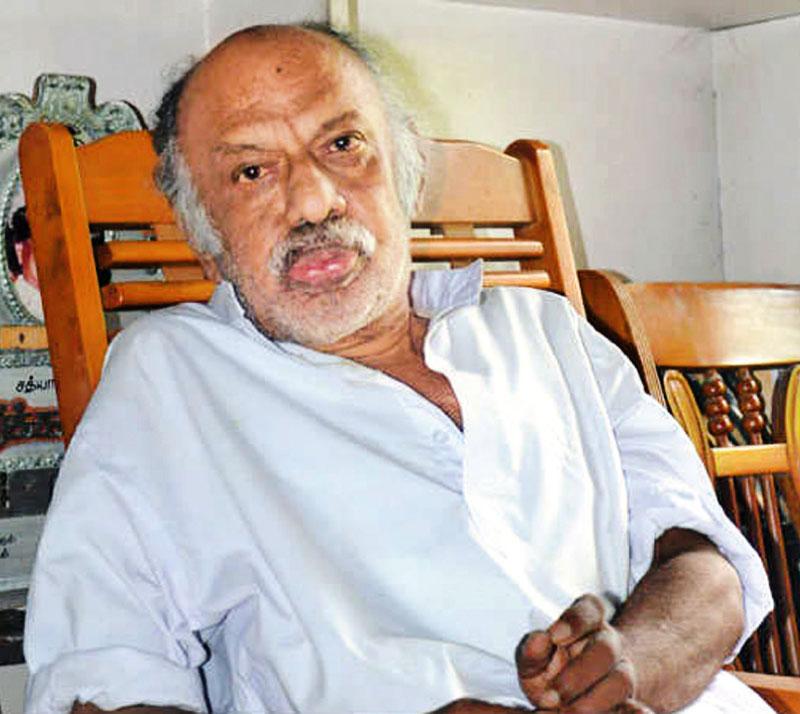 கவிஞர் நா. காமராசன்கவிஞர் நா. காமராசன்பிறப்புநா. காமராசன்
1942
 தேனி மாவட்டம், போ. மீனாட்சிபுரம்,தமிழ்நாடு, இந்தியா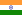 இறப்புமே 24, 2017 (அகவை 74)
சென்னைபணிகவிஞர், பாடலாசிரியர்பெற்றோர்நாச்சிமுத்து, இலட்சுமி அம்மாள்வாழ்க்கைத்
துணைலோகமணிபிள்ளைகள்தைப்பாவை, திலீபன்